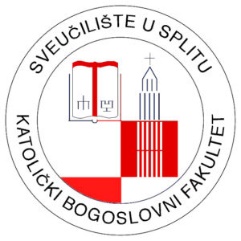 29. međunarodni teološki simpozij Teologija i književnost: vjera, iskustvo, umjetnostSplit, 19.-20. listopada 2023.PRIJAVNICA1. Ime i prezime2. Ustanova3. E-adresa4. Kontakt (tel. ili mob.)Prijavljujem se za sudjelovanje s predavanjem: 5. Naslov predavanja: 	-6. Sažetak rada (do 200 riječi) s ključnim riječima:	-7. Kratki životopis (do 150 riječi):	- Molimo Vas da nam pošaljete ispunjenu prijavnicu na mail adresu ivan.bodrozic@gmail.com